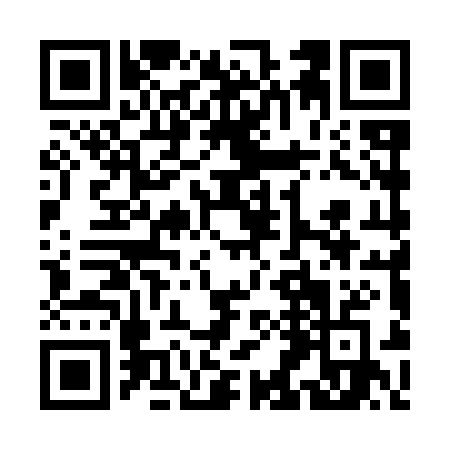 Prayer times for Osuchowo Stare, PolandWed 1 May 2024 - Fri 31 May 2024High Latitude Method: Angle Based RulePrayer Calculation Method: Muslim World LeagueAsar Calculation Method: HanafiPrayer times provided by https://www.salahtimes.comDateDayFajrSunriseDhuhrAsrMaghribIsha1Wed2:215:0012:305:398:0110:292Thu2:184:5812:305:408:0310:323Fri2:174:5612:305:418:0510:354Sat2:164:5512:305:428:0610:365Sun2:154:5312:305:438:0810:376Mon2:144:5112:305:448:1010:377Tue2:144:4912:305:458:1110:388Wed2:134:4712:305:468:1310:399Thu2:124:4512:305:478:1510:3910Fri2:124:4412:305:488:1610:4011Sat2:114:4212:305:498:1810:4112Sun2:104:4012:305:508:2010:4213Mon2:094:3912:305:518:2110:4214Tue2:094:3712:305:528:2310:4315Wed2:084:3512:305:538:2410:4416Thu2:084:3412:305:548:2610:4417Fri2:074:3212:305:558:2810:4518Sat2:064:3112:305:568:2910:4619Sun2:064:3012:305:568:3110:4620Mon2:054:2812:305:578:3210:4721Tue2:054:2712:305:588:3410:4822Wed2:044:2612:305:598:3510:4823Thu2:044:2412:306:008:3610:4924Fri2:034:2312:306:018:3810:5025Sat2:034:2212:306:018:3910:5026Sun2:034:2112:306:028:4110:5127Mon2:024:2012:306:038:4210:5228Tue2:024:1912:316:048:4310:5229Wed2:024:1812:316:058:4410:5330Thu2:014:1712:316:058:4610:5331Fri2:014:1612:316:068:4710:54